Информация для населения  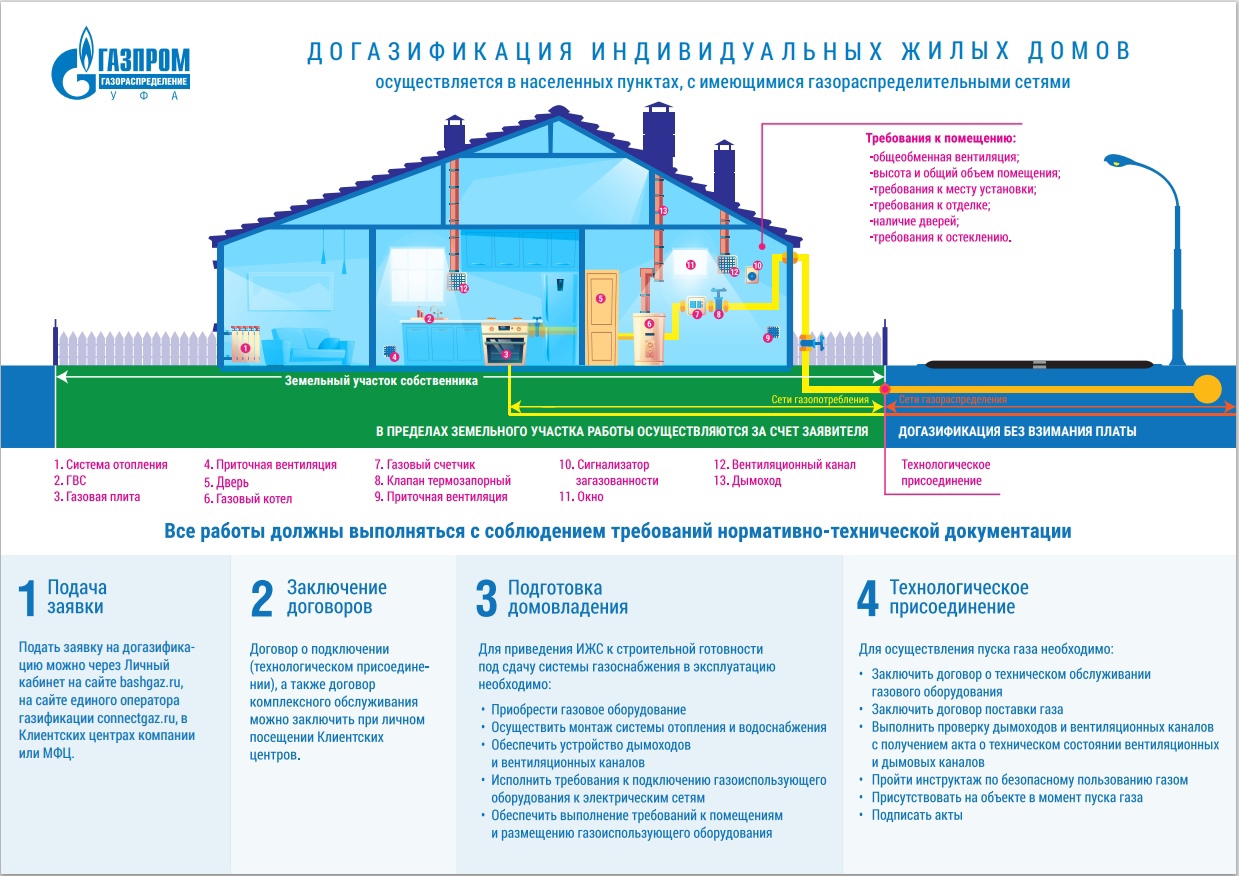 При подключении домовладений к газовым сетям необходимо своевременно подготовить документы на внутридомовые сети и газовое оборудование:-	акт о готовности сетей газопотребления и газоиспользующего оборудования объекта капитального строительства к подключению (технологическому присоединению);-	акт проверки технического состояния дымоходов и вентиляционных каналов;-	договор на техническое обслуживание внутридомового газового оборудования;-	договор поставки природного газа.